Lesson 14:  Discovering the Geometric Effect of Complex Multiplication Student Outcomes Students determine the geometric effects of transformations of the form , , and  for real numbers  and .Lesson Notes In this lesson, students observe the geometric effect of transformations of the form  on a unit square and formulate conjectures (G-CO.A.2).  Today’s observations will be mathematically established in the following lesson.  As in the previous lessons, in this lesson we will continue to associate points  in the coordinate plane with complex numbers , where  and  are real numbers (N-CN.B.4).  The Problem Set includes another chance to revisit the definition and the idea of a linear transformation.  Showing that these transformations are linear also provides algebraic fluency practice with complex numbers. Classwork Exercises (10 minutes)
ExercisesThe vertices , , , and  of a unit square can be represented by the complex numbers , , , and .Let .  Calculate , ,, and .  Plot these four points on the axes.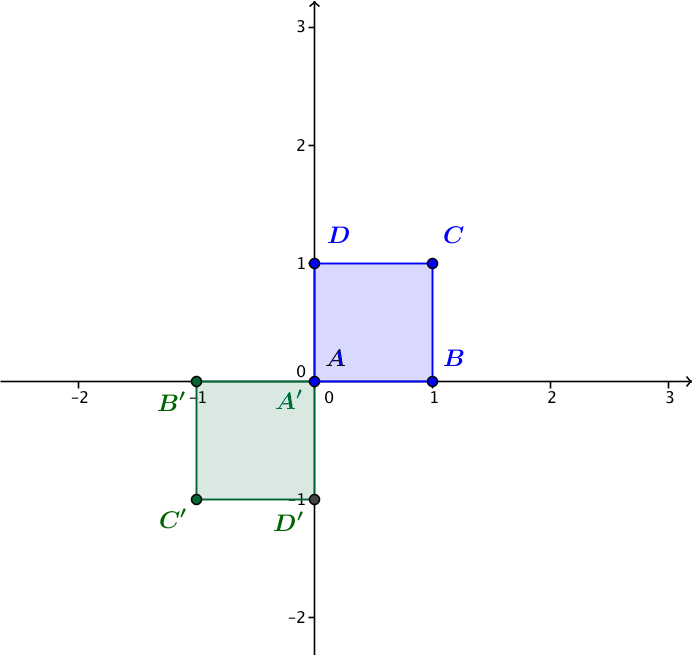 Describe the geometric effect of the linear transformation  on the square .Transformation  rotates the square  by  about the origin.Let .  Calculate , ,, and .  Plot these four points on the axes.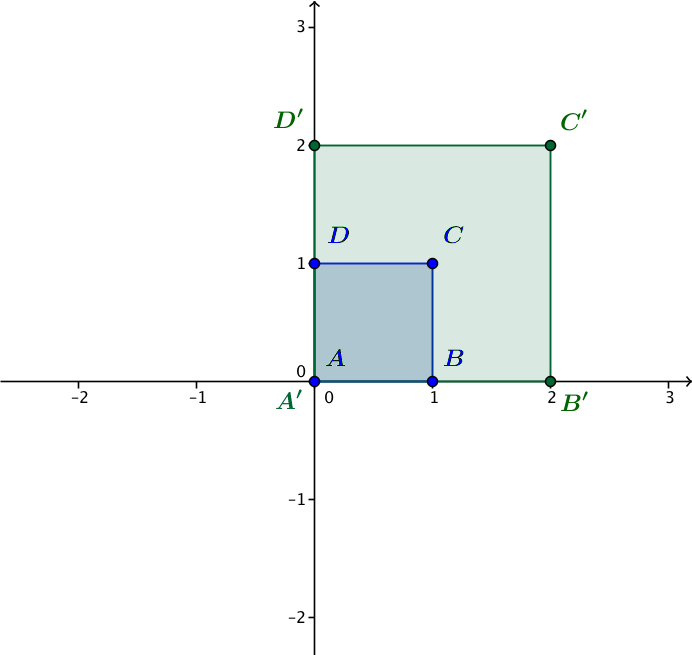 Describe the geometric effect of the linear transformation  on the square .Transformation  dilates the square  by a factor of.Let .  Calculate , ,, and .  Plot these four points on the axes.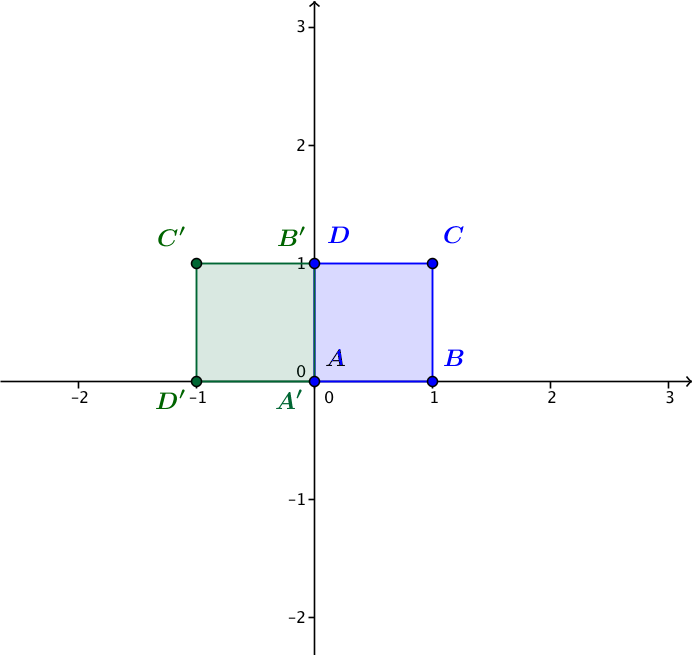 Describe the geometric effect of the linear transformation  on the square .Transformation  rotates the square  by  counterclockwise about the origin.Let .  Calculate , , , and .  Plot these four points on the axes.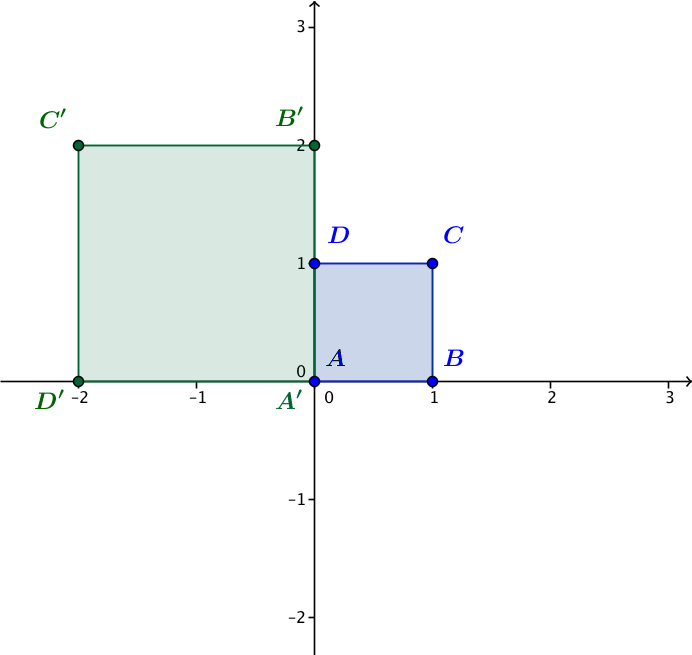 Describe the geometric effect of the linear transformation  on the square .Transformation  rotates the square  by  counterclockwise about the origin and dilates by a factor of .Explain how transformations , , and  are related. Transformation  is the result of doing transformations  and  (in either order).Discussion (8 minutes)What is the geometric effect of the transformation  for a real number ?The effect of  is dilation by the factor .What happens to a unit square in this case?The orientation of the square does not change; it is not reflected or rotated, but the sides of the square are dilated by .What is the effect on the square if ?The sides of the square will get larger.What is the effect on the square if ?The sides of the square will get smaller.What is the geometric effect of the transformation  if ?If , then  for every complex number .  This transformation essentially shrinks the square down to the point at the origin. What is the geometric effect of the transformation  for a real number ?If , then  , so  is a dilation by  and a rotation by .  This transformation will dilate the original unit square and then rotate it about point  into the third quadrant. What is the geometric effect of the transformation  for a real number ?The transformation  dilates by  and rotates by  counterclockwise.What is the effect on the unit square if ?The sides of the square will get larger.What is the effect on the unit square if ?The sides of the square will get smaller.What is the effect on the unit square if ?If , then , so  is a dilation by  and a rotation by , followed by a rotation by .  This transformation will rotate and dilate the original unit square and then rotate it about point  to the fourth quadrant. Exercise 6 (6 minutes)We will continue to use the unit square  with , ,, for this exercise.What is the geometric effect of the transformation  on the unit square? By our work in the first five exercises and the previous discussion, we know that this transformation dilates the unit square by a factor of .What is the geometric effect of the transformation  on the unit square?By our work in the first five exercises, this transformation will dilate the unit square by a factor of  and rotate it counterclockwise about the origin.What is the geometric effect of the transformation  on the unit square?Since , this transformation is , which will dilate the unit square by  and rotate it  about the origin.What is the geometric effect of the transformation  on the unit square?Since , this transformation is , which will dilate the unit square by a factor of  and rotate it counterclockwise about the origin.What is the geometric effect of the transformation  on the unit square?Since , this transformation is the , which is the same transformation as in part (a).  Thus, this transformation dilates the unit square by a factor of .What is the geometric effect of the transformation  on the unit square?Since , this is the same transformation as in part (b).  This transformation will dilate the unit square by a factor of  and rotate it  counterclockwise about the origin. What is the geometric effect of the transformation  on the unit square, for some integer
?If  is a multiple of , then  will dilate the unit square by a factor of .If  is one more than a multiple of , then  will dilate the unit square by a factor of  and rotate it counterclockwise about the origin.If  is two more than a multiple of , then  will dilate the unit square by  and rotate it  about the origin.If  is three more than a multiple of , then  will dilate the unit square by a factor of  and rotate it counterclockwise about the origin.Exploratory Challenge (12 minutes) Divide students into at least eight groups of two or three students each.  Assign each group to the 1-team, 2-team, 
3-team, or 4-team.  There should be at least two groups on each team, so that students can check their answers against another group when the results are shared at the end of the exercises.  Each team will explore a different transformation of the form .Before students begin working on the Exploratory Challenge, ask the following:What is the geometric effect of the transformation ?This transformation will dilate by a factor of three.What is the geometric effect of the transformation ?This transformation will dilate by a factor of three and rotate by  about the origin.What is the geometric effect of the transformation ?This transformation will dilate by a factor of four and rotate by  about the origin.What is the geometric effect of the transformation ?This transformation will dilate by a factor of four and rotate by  about the origin.Exploratory ChallengeYour group has been assigned either to the 1-team, 2-team, 3-team, or 4-team.  Each team will answer the questions below for the transformation that corresponds to their team number:The unit square unit square  with ,, , is shown below.  Apply your transformation to the vertices of the square  and plot the transformed points , , , and  on the same coordinate axes.  The solution shown below is for transformation .  The transformed square for , , and  will be rotated , , and  counterclockwise about the origin from the one shown, respectively.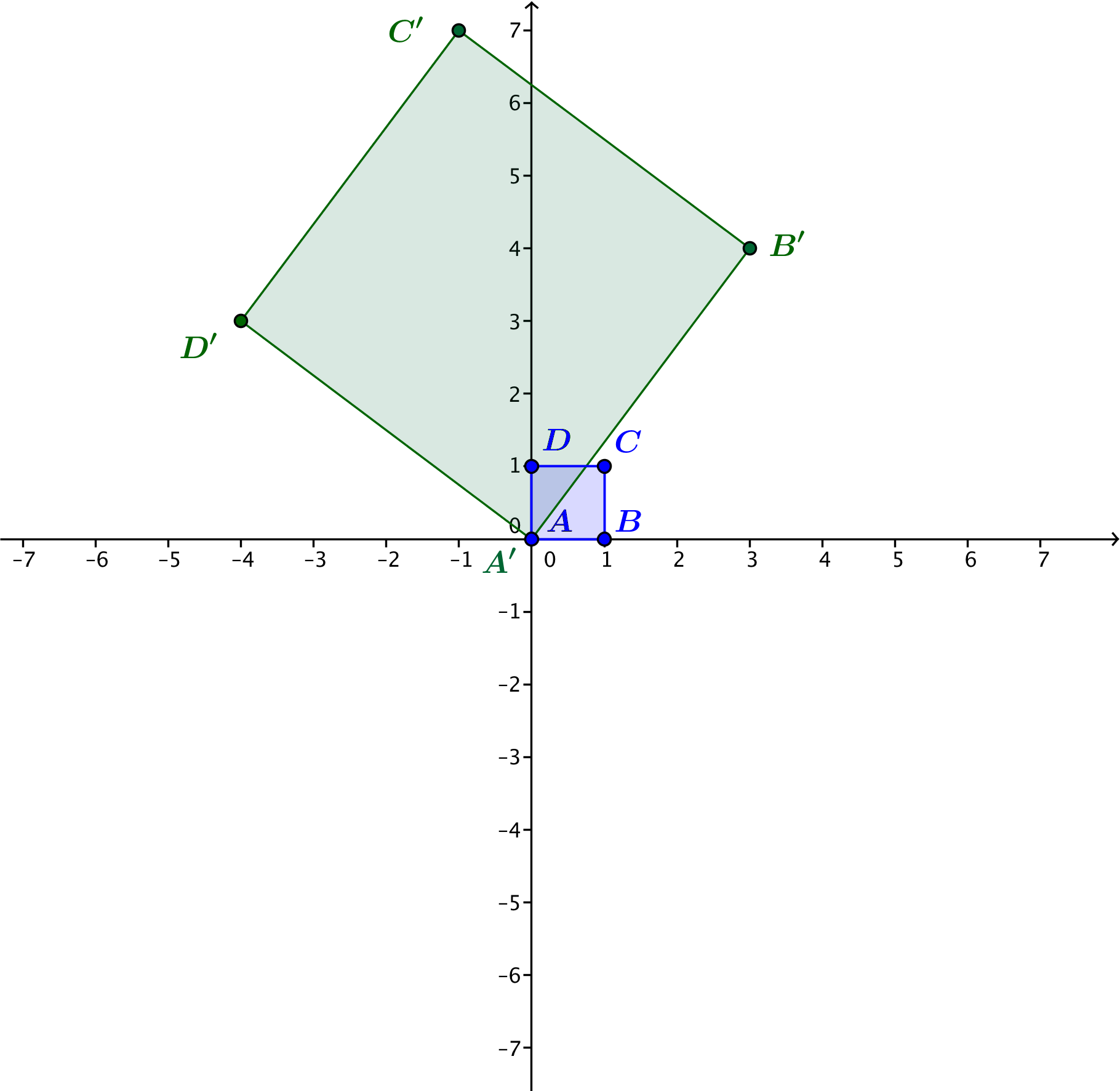 
For the 1-team:Why is ?Because , we have .What is the argument of ?The argument of  is the amount of counterclockwise rotation between the positive -axis and the ray connecting the origin and the point .What is the modulus of ?The modulus of  is .
For the 2-team:Why is ?Because , we have .What is the argument of ?The argument of  is the amount of counterclockwise rotation between the positive -axis and the ray connecting the origin and the point .What is the modulus of ?The modulus of  is .
For the 3-team:Why is ?Because , we have .What is the argument of ?The argument of  is the amount of counterclockwise rotation between the positive -axis and the ray connecting the origin and the point .What is the modulus of ?The modulus of  is .
For the 4-team:Why is ?Because , we have .What is the argument of ?The argument of  is the amount of counterclockwise rotation between the positive -axis and the ray connecting the origin and the point .What is the modulus of ?The modulus of  is .All groups should also answer the following:Describe the amount the square has been rotated counterclockwise.The square has been rotated the amount of counterclockwise rotation between the positive -axis and ray .What is the dilation factor of the square?  Explain how you know.  First, we need to calculate the length of one side of the square.  The length  is given by 
Then the dilation factor of the square is , because the final square has sides that are five times longer than the sides of the original square. What is the geometric effect of your transformation , , , or  on the unit square ? (Answered for transformation .)  The transformation rotates the square counterclockwise by the argument of  and dilates it by a factor of the modulus of .Make a conjecture:  What do you expect to be the geometric effect of the transformation  on the unit square ? This transformation should rotate the square counterclockwise by the argument of  and dilate it by a factor of .Test your conjecture with the unit square on the axes below.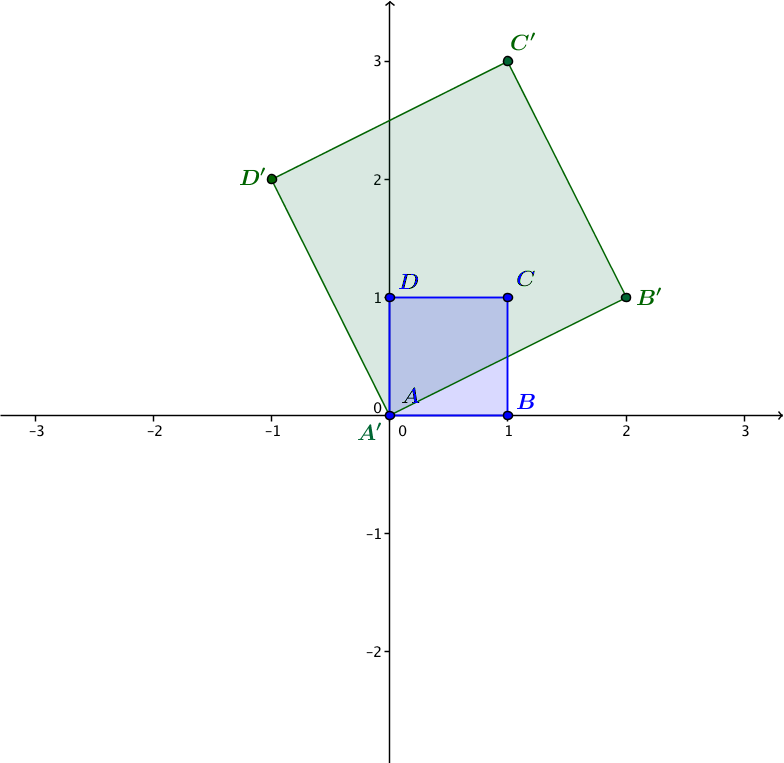 Closing (5 minutes)Ask one group from each team to share their results from the Exploratory Challenge at the front of the class.  Be sure that each group has made the connection that if the transformation is given by , then the geometric effect of the transformation is to dilate by  and to rotate by .Exit Ticket (4 minutes) Name                 							         		Date              		         Lesson 14:  Discovering the Geometric Effect of Complex MultiplicationExit TicketIdentify the linear transformation  that takes square  to square  as shown in the figure on the right.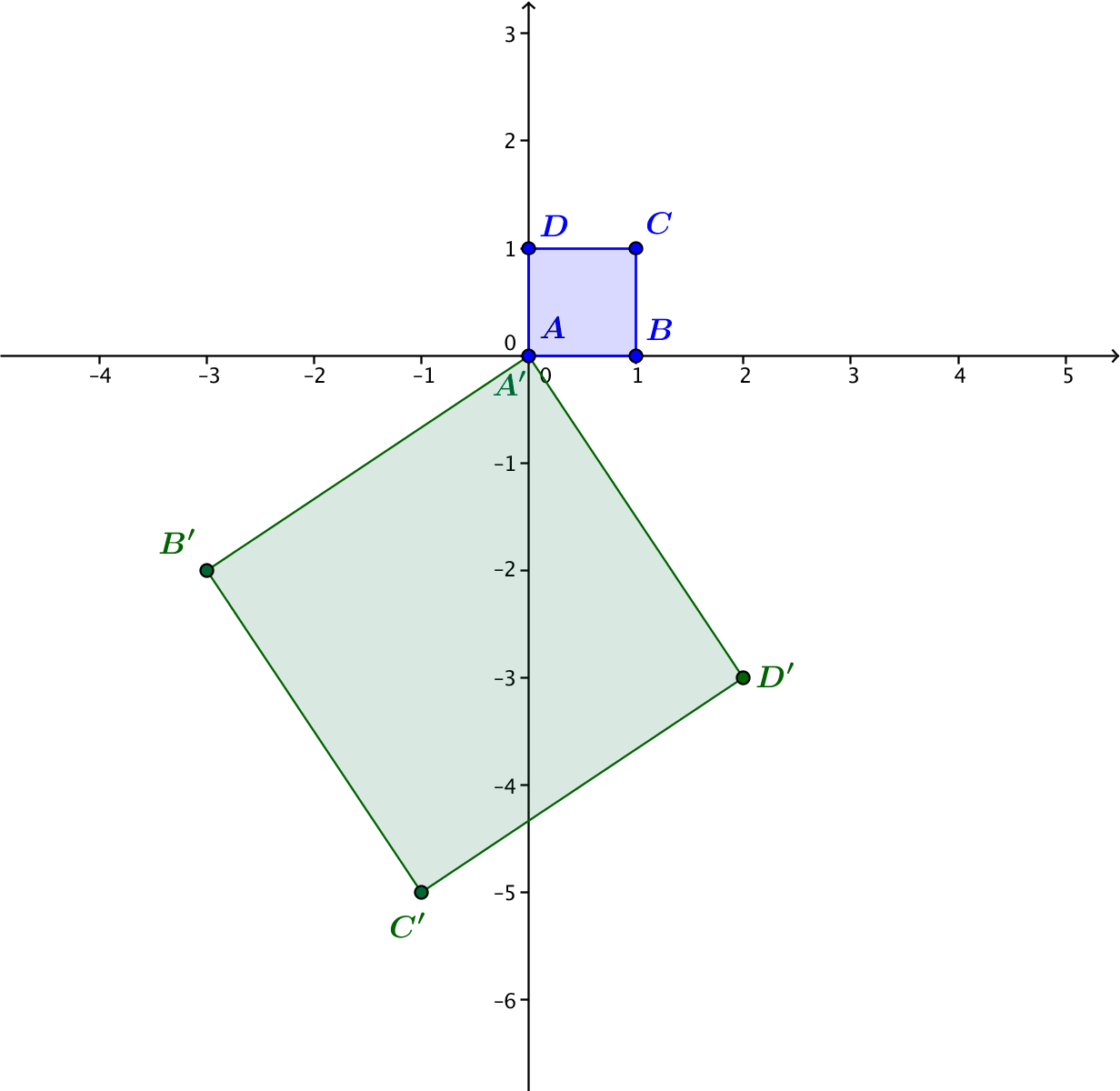 Describe the geometric effect of the transformation  on the unit square , where
, , , and .  Sketch the unit square transformed by  on the axes at right.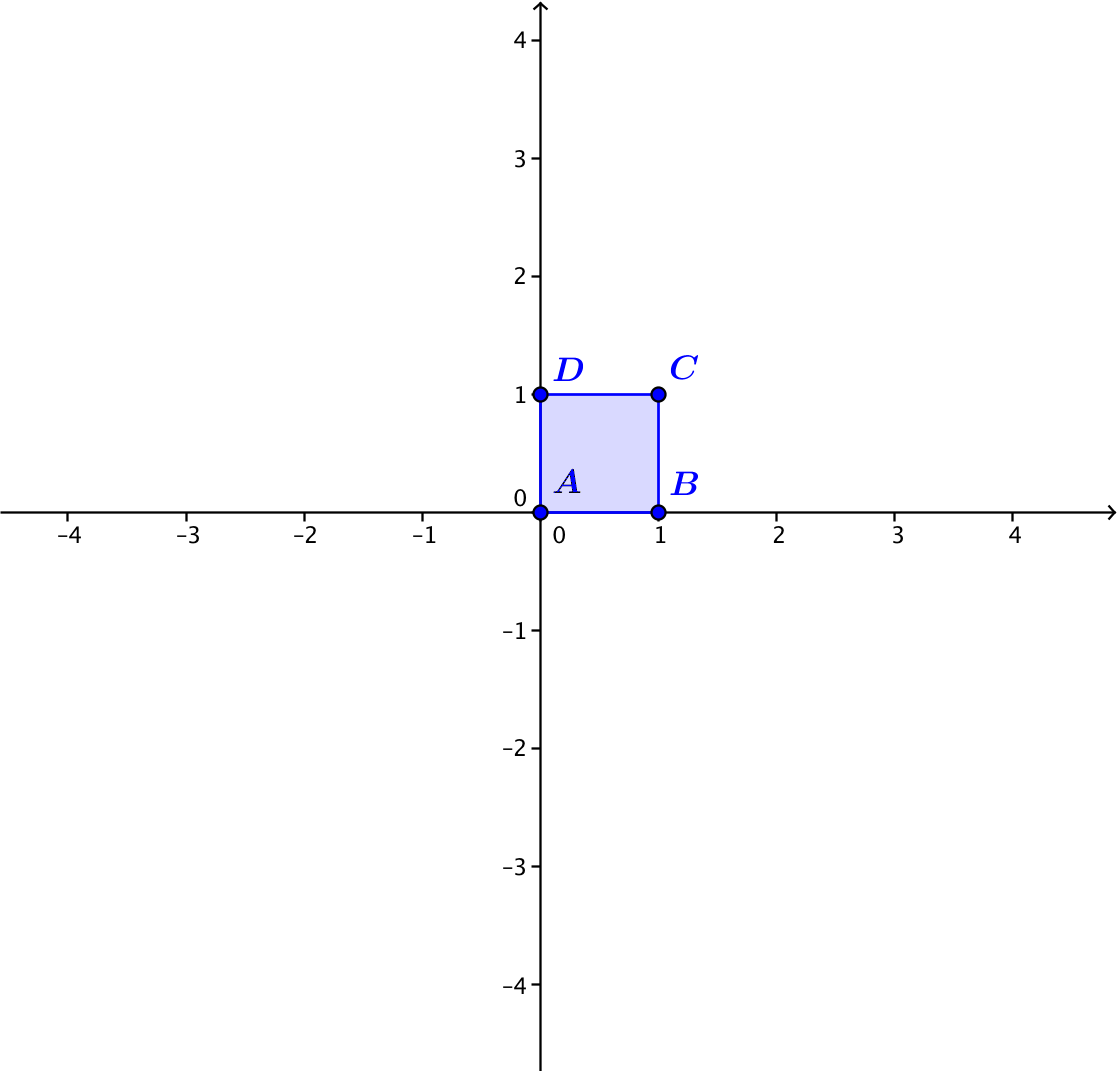 Exit Ticket Sample SolutionsIdentify the linear transformation  that takes square  to square  as shown in the figure on the right.The transformation  takes the point  to the point , so this transformation is given by
.Describe the geometric effect of the transformation  on the unit square , where
, , , and .  Sketch the unit square transformed by  on the axes at right.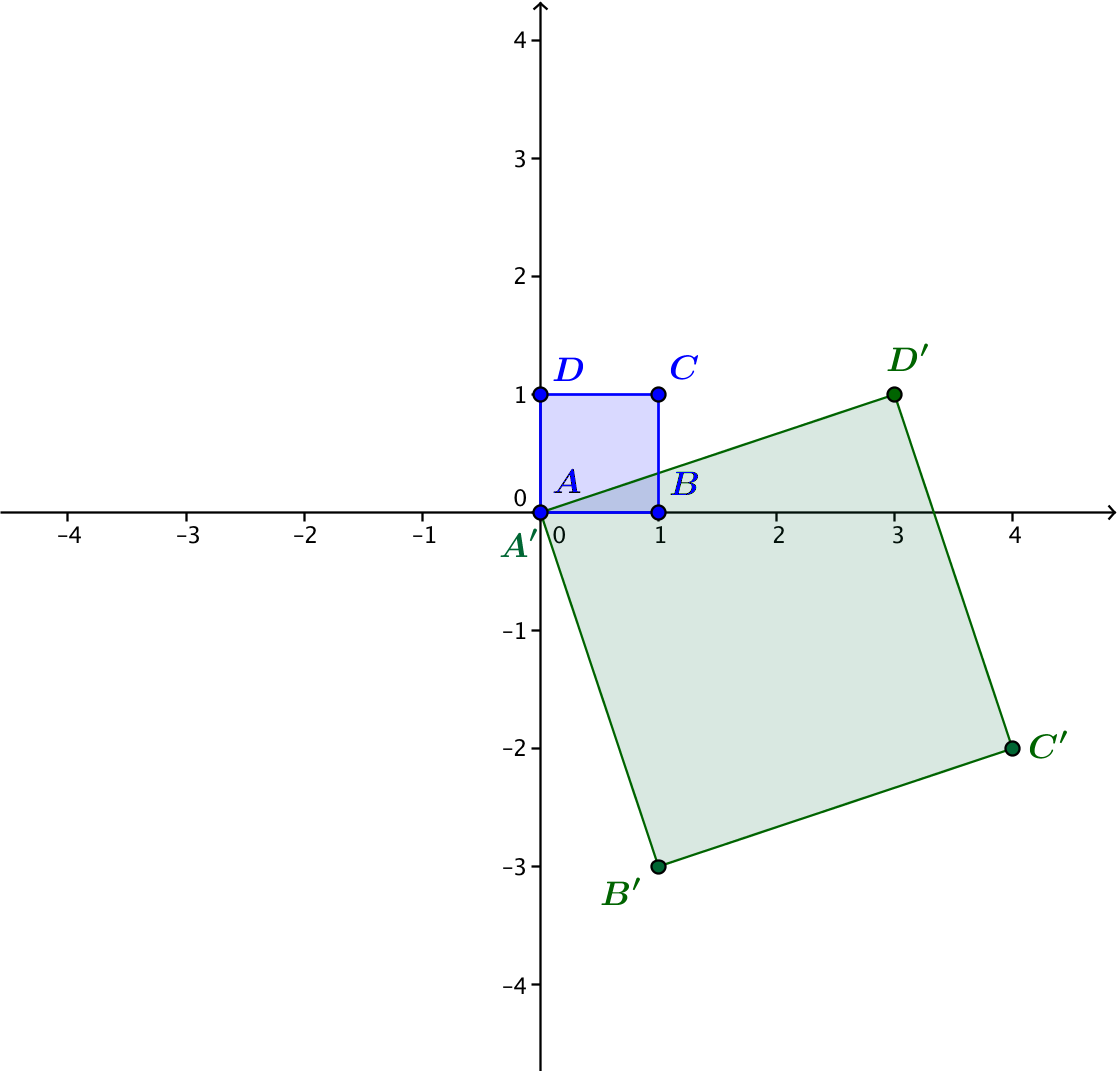 This transformation dilates by , and rotates counterclockwise by . Problem Set Sample SolutionsFind the modulus and argumentfor each of the following complex numbers., is in quadrant ; thus, ., is in quadrant; thus, .,  is in quadrant ; thus, .,   is in quadrant ; thus, . ,  is in quadrant ; thus, .  ,   is in quadrant ; thus, .For parts (a)–(c), determine the geometric effect of the specified transformation.The transformation  dilates by  and rotates by  about the origin.The transformation  dilates by  and rotates by  about the origin.The transformation  dilates by and rotates by  about the origin.Describe the geometric effect of the transformation  for any negative real number .The transformation  dilates by  and rotates by  about the origin.For parts (a)–(c), determine the geometric effect of the specified transformation.The transformation  dilates by  and rotates counterclockwise by  about the origin.The transformation  dilates by  and rotates by  about the origin.The transformation  dilates by and rotates counterclockwise by  about the origin.Describe the geometric effect of the transformation     for any negative real number .The transformation  dilates by  and rotates by  counterclockwise about the origin.Suppose that we have two linear transformations  and .What is the geometric effect of first performing transformation , and then performing transformation ?The transformation  dilates by , dilates by , and rotates by  counterclockwise about the origin.What is the geometric effect of first performing transformation , and then performing transformation?The transformation  dilates by , rotates by  counterclockwise about the origin, and then dilates by .Are your answers to parts (a) and (b) the same or different?  Explain how you know. The answers are the same. .                 .For example, let . Suppose that we have two linear transformations  and .  What is the geometric effect of first performing transformation , and then performing transformation ? We have , and the argument of   is  radians, which is about .    Therefore, the transformation followed by dilates with scale factor , rotates by approximately  counterclockwise, and then rotates by Suppose that we have two linear transformations  and .  What is the geometric effect of first performing transformation , and then performing transformation ? We see that , and the argument of   is  radians, which is about .  Therefore, the transformation  followed by dilates with scale factor , rotates by approximately  counterclockwise, and then rotates by .Explain the geometric effect of the linear transformation , where  and  are positive real numbers. Note that complex number  is represented by a point in the fourth quadrant.  The transformation  dilates with scale factor  and rotates counterclockwise by .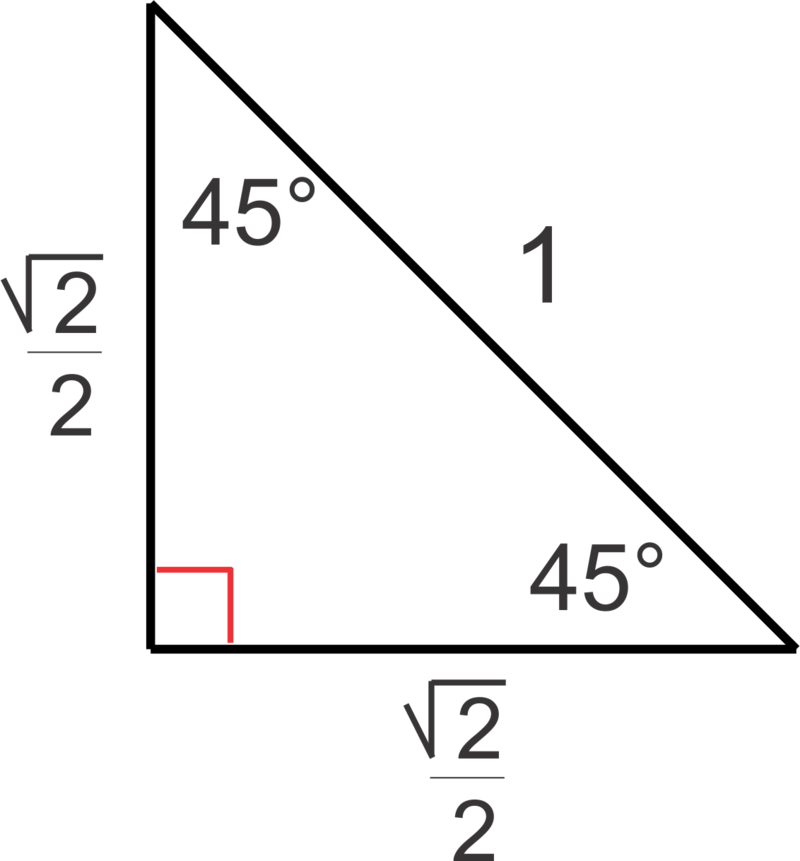 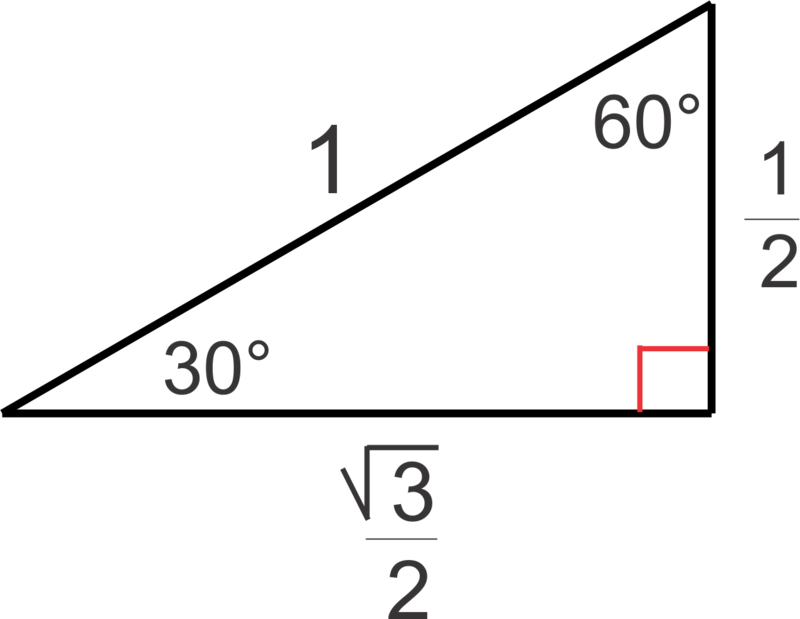 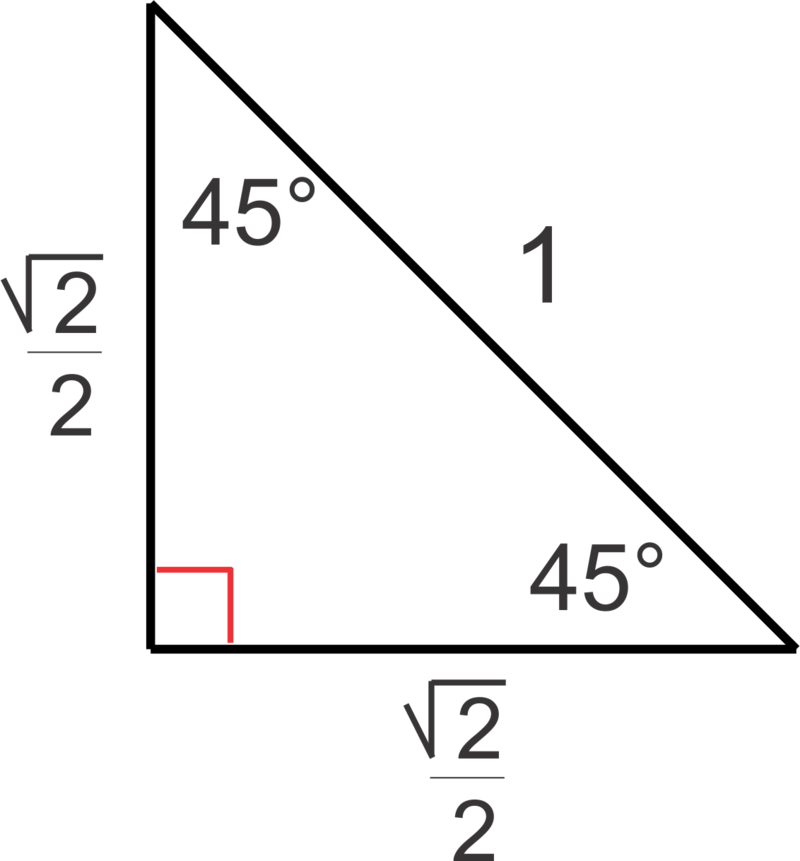 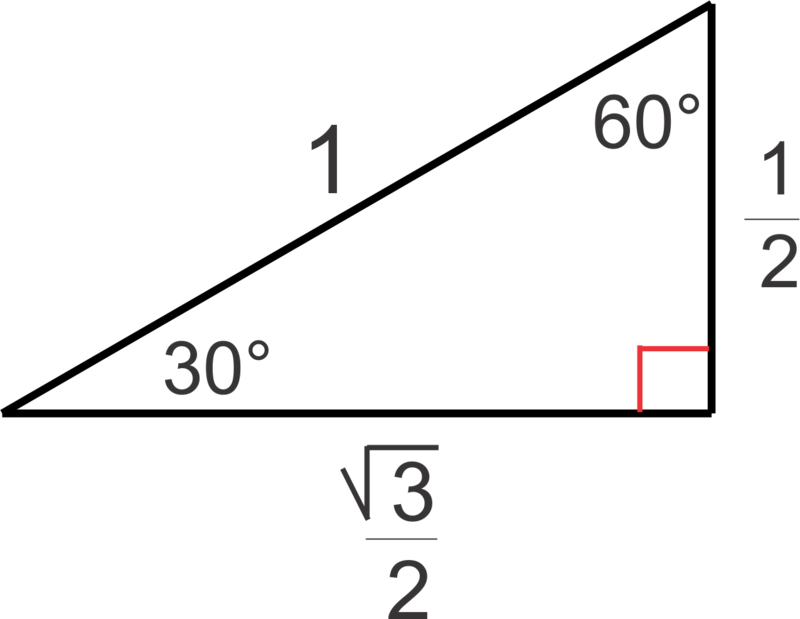 In Geometry, we learned the special angles of a right triangle whose hypotenuse is  unit.  The figures are shown above.  Describe the geometric effect of the following transformations.The transformation rotates counterclockwise by .The transformation dilates with scale factor  and rotates counterclockwise by . The transformation dilates by  and rotates counterclockwise by .The transformation dilates with scale factor  and rotates counterclockwise by .Recall that a function  is a linear transformation if all  and in the domain of  and all constants  meet the following two conditions:Show that the following functions meet the definition of a linear transformation.The vertices ,,, of a unit square can be represented by the complex numbers , ,,.  We learned that multiplication of those complex numbers by  rotates the unit square by  counterclockwise.  What do you need to multiply by so that the unit square will be rotated by  clockwise? We need to multiply by .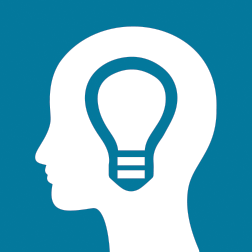 